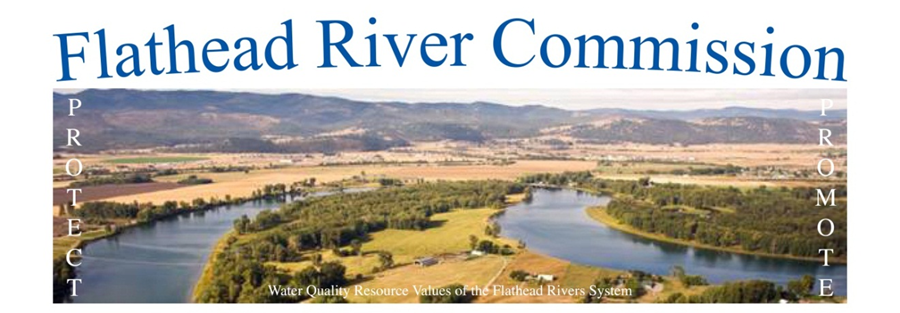 Flathead River Commission (FRC) MeetingMonday, December 18, 2017, 7:00pmSouth Campus Building, 40 11th Street West, 2nd Floor Conference RoomAGENDA7:00pm CALL TO ORDER/INTRODUCTIONSCHAIRMAN’S REMARKS:PUBLIC COMMENT:APPROVAL OF MINUTES:November 20, 2017 MeetingOLD BUSINESS:       Bob Storer:  Moisture updateVerdell Jackson:  Continue discussion of stabilization projectsCarl Glimm:  Update on Montana Water Policy Interim CommitteeNEW BUSINESS:                                                                                                                                                                                                                                                                                                                                                                                                                                GENERAL DISCUSSION & NEXT STEPSRusby Seabaugh:  Continue FRC next steps and discussion2018 Officer NominationsADJOURNVerdell Jackson   406-756-8344 